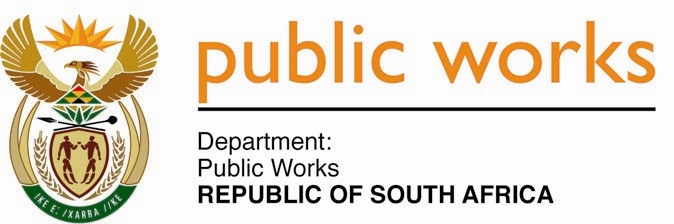 MINISTRY PUBLIC WORKSREPUBLIC OF SOUTH AFRICA Department of Public Works l Central Government Offices l 256 Madiba Street l Pretoria l Contact: +27 (0)12 406 1976 l +27 (0)12 406 2124Private Bag X9155 l CAPE TOWN, 8001 l RSA 4th Floor Parliament Building l 120 Plain Street l CAPE TOWN l Tel: +27 21 468 6912 Fax: +27 21 462 4592 www.publicworks.gov.za NATIONAL ASSEMBLYWRITTEN REPLYQUESTION NUMBER:					        		1896 [NW2206E]INTERNAL QUESTION PAPER NO.:					No. 28 of 2016DATE OF PUBLICATION:					        		16 SEPTEMBER 2016DATE OF REPLY:								31 OCTOBER 2016   1896.	Mr G R Davis (DA) asked the Minister of Public Works:With reference to his reply to question 1675 on 12 September 2016, (a) what is the name of the specified Member of the Executive Council that makes use of the specified property as an official residence, (b) from which date has the specified property been used as an official residence for the specified person, (c) what is the market value of the specified property, (d) on what date was the specified property acquired by the Government and (e) what was the total price paid for the specified property by the Government?			NW2206E      _______________________________________________________________________________REPLY:The Minister of Public Works:For security reasons I cannot provide the name of the Member of the Executive Council in this Parliamentary reply. I however can provide the name to the Honourable Member in confidence. Please get in touch with my office as indicated in the letterhead. Information relating to addresses of Members of the Executive is considered as confidential for purposes of making it easy for the South African Police Service to provide an unfettered protection service to the office bearers. The occupant started to use the specified residence in April 2010.The market value of the specified property is currently R8 000 000.00.The specified property was acquired by the Government on 24 December 2009.The total price paid for the property is R6 270 000.00.